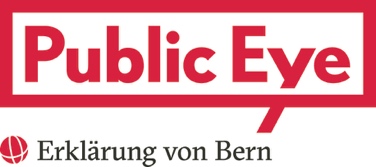 Anmeldung SchulbesuchWir bitten Sie, möglichst alle Felder auszufüllen, denn dies erleichtert uns den Kontakt mit Ihnen. Auf die mit * bezeichneten Felder aber sind wir angewiesen.Thema*Unsere Schulbesuche fokussieren auf Kritischen Konsum 		am Beispiel Kleider (Clean Clothes Campaign, CCC)		am Beispiel Schokolade		am Beispiel Rohstoffe im Handy		am Beispiel Nahrungsmittelproduktion (Orangensaft)(An einem Schulbesuch behandeln wir ein Thema; markieren Sie mehrere Themen mit ‚evt‘, wenn das eine oder das andere in Frage kommt.)Dauer des Schulbesuches*		Halber Tag (4 Lektionen, Unkostenbeitrag CHF 150.-)		Ganzer Tag (> 4 Lektionen, Unkostenbeitrag CHF 250.-)		Anderes (bitte unter Bemerkungen ausführen)Angaben zu Ihrer PersonAnrede: 				Vorname*: 			     Name*: 				     Strasse:				     PLZ / Ort:			     Telefon*:			     Mobil: 				     Email:				     Angaben zu Ihrer Institution/SchuleInstitution / Schule*:	     Strasse Schule*:	     PLZ / Ort Schule*:	     Telefon Schule*:	     Mailadresse Schule*:	     Klassenbezeichnung / Stufe*:	     Anzahl SchülerInnen*:	     Alter*:	     ZeitGewünschtes Datum:	     Beste Uhr- oder Tageszeit:	     Corona SchutzkonzeptBitte fügen Sie der Anmeldung das Corona-Schutzkonzept Ihrer Schule (oder den entsprechenden Zugangslink) bei oder beschreiben Sie dieses hier. Alternativ können Sie hier auch darlegen, welche Schutzmassnahmen Sie für den Public-Eye-Schulbesuch vorzusehen gedenkenWie haben Sie von unserem Angebot erfahren?		Ich hatte bereits einen Schulbesuch der Public Eye/EvB		Empfehlung von Kolleginnen/Kollegen		Durch unseren Flyer		Durch die Presse		Über éducation21		Über die Public Eye-Website		Anderes (bitte unter Bemerkungen ausführen)Bemerkungen